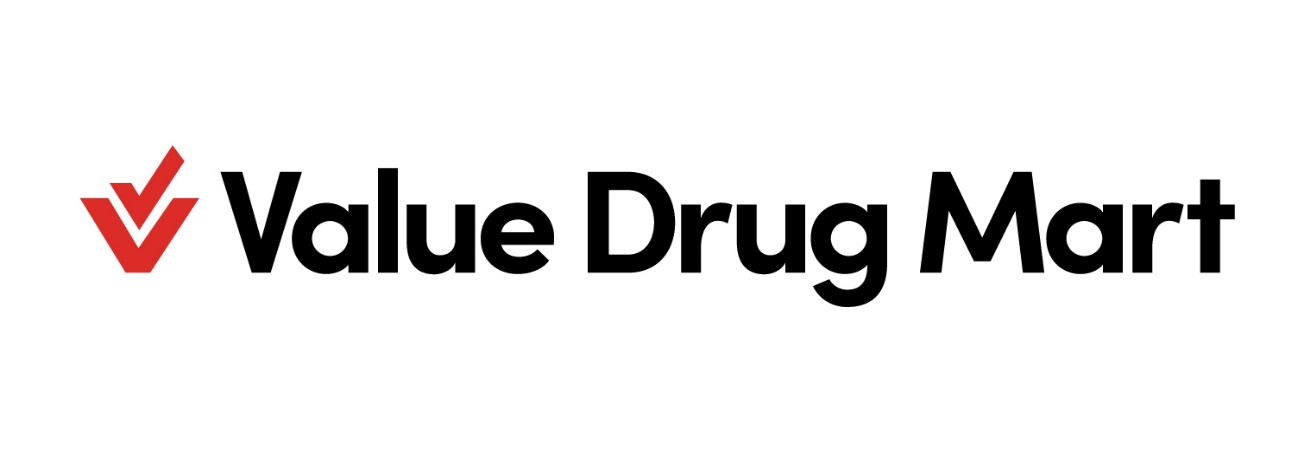 10133-101 AvenueLac La Biche, Alberta	T0A 2C0Attention: 4th year graduatesWe are currently hiring for a Staff Pharmacist position to complete our pharmacy team. The ideal candidate must have or be willing to acquire certification for Injection Services and APA (Additional Prescribing Authorization). Our goal is to continue to build our patient focused pharmacy practice and achieve better health outcomes for our patients and community. A successful candidate must bring enthusiasm and energy to their work environment, be willing to expand their knowledge and work to their full scope of practice in a racially diverse community. A successful applicant must be a team player and willing to work with our current staff and local health care professionals.Full Time Permanent35-40 hours per weekContact Information for ResumesColin StratichukMobile 780 623-8675colin@valuedrug.caOther Relevant InformationBenefits:              Extended Health, Dental, Prescription
Requirements:     Bachelor Degree in Pharmacy and be registered in good standing with 		       the Alberta College of Pharmacy.                                                            Communication:  Excellent written and verbal communication skills in English are
                            required.
Compensation:   To be negotiated 